ФЕДЕРАЛЬНОЕ АГЕНТСТВО ЖЕЛЕЗНОДОРОЖНОГО ТРАНСПОРТА Федеральное государственное бюджетное образовательное учреждение высшего образования«Петербургский государственный университет путей сообщения Императора Александра I»(ФГБОУ ВО ПГУПС)Кафедра «История, философия, политология и социология»РАБОЧАЯ ПРОГРАММАдисциплины«ИСТОРИЯ» (Б1.Б.2)для специальности23.05.06 «Строительство железных дорог, мостов и транспортных тоннелей»по специализациям:«Мосты»«Тоннели и метрополитены»«Строительство магистральных железных дорог»Форма обучения – очная, очно-заочная, заочная по специализации «Управление техническим состоянием железнодорожного пути»Форма обучения – очная, заочнаяпо специализации«Строительство дорог промышленного транспорта»Форма обучения – очнаяСанкт-Петербург2016Рабочая программа рассмотрена и обсуждена на заседании кафедры «История, философия, политология и социология»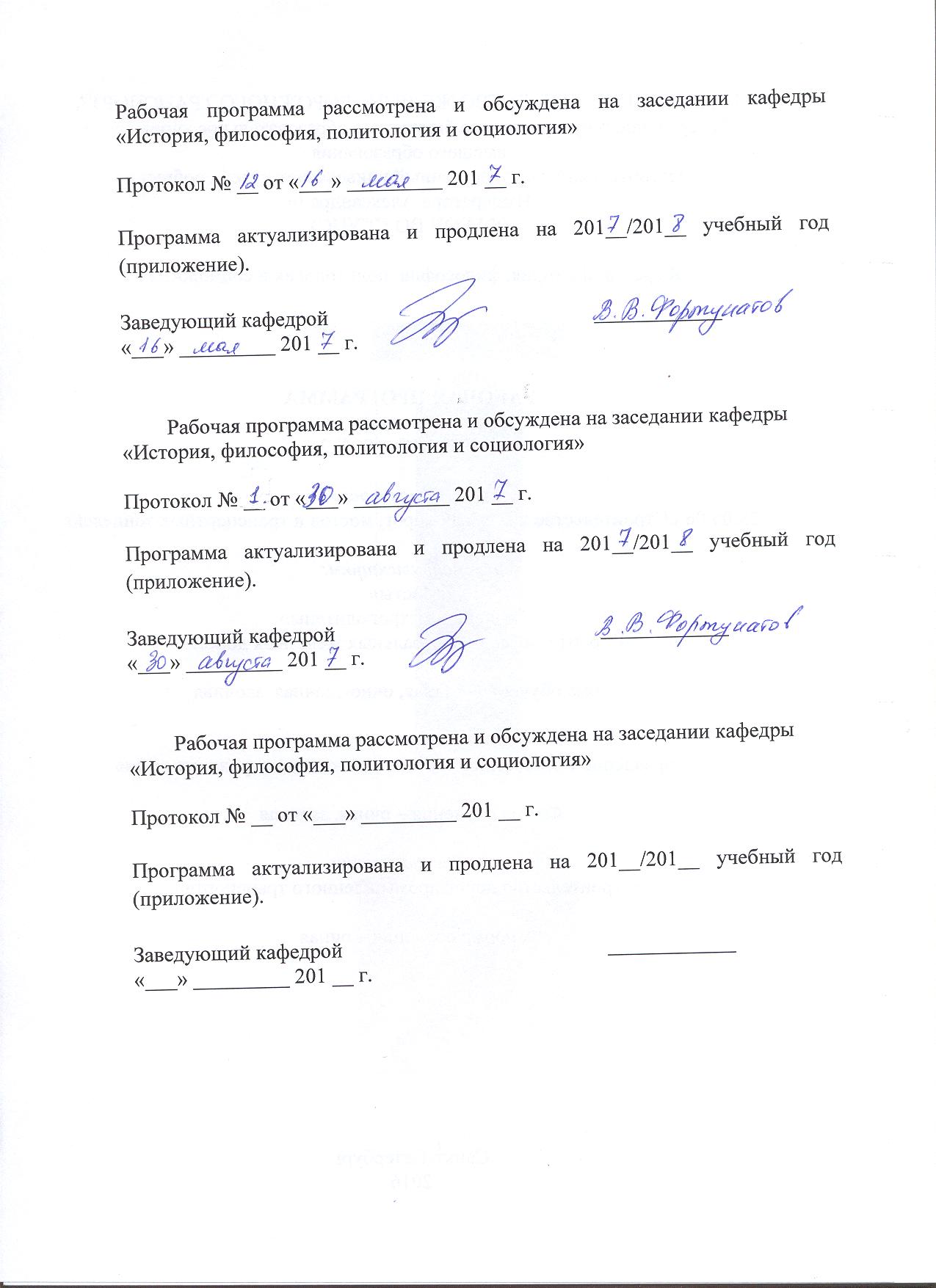 Протокол № __ от «___» _________ 201 __ г.Программа актуализирована и продлена на 201__/201__ учебный год (приложение).Рабочая программа рассмотрена и обсуждена на заседании кафедры«История, философия, политология и социология»Протокол № __ от «___» _________ 201 __ г.Программа актуализирована и продлена на 201__/201__ учебный год (приложение).Рабочая программа рассмотрена и обсуждена на заседании кафедры«История, философия, политология и социология»Протокол № __ от «___» _________ 201 __ г.Программа актуализирована и продлена на 201__/201__ учебный год (приложение). ЛИСТ СОГЛАСОВАНИЙРабочая программа рассмотрена и обсуждена на заседании кафедры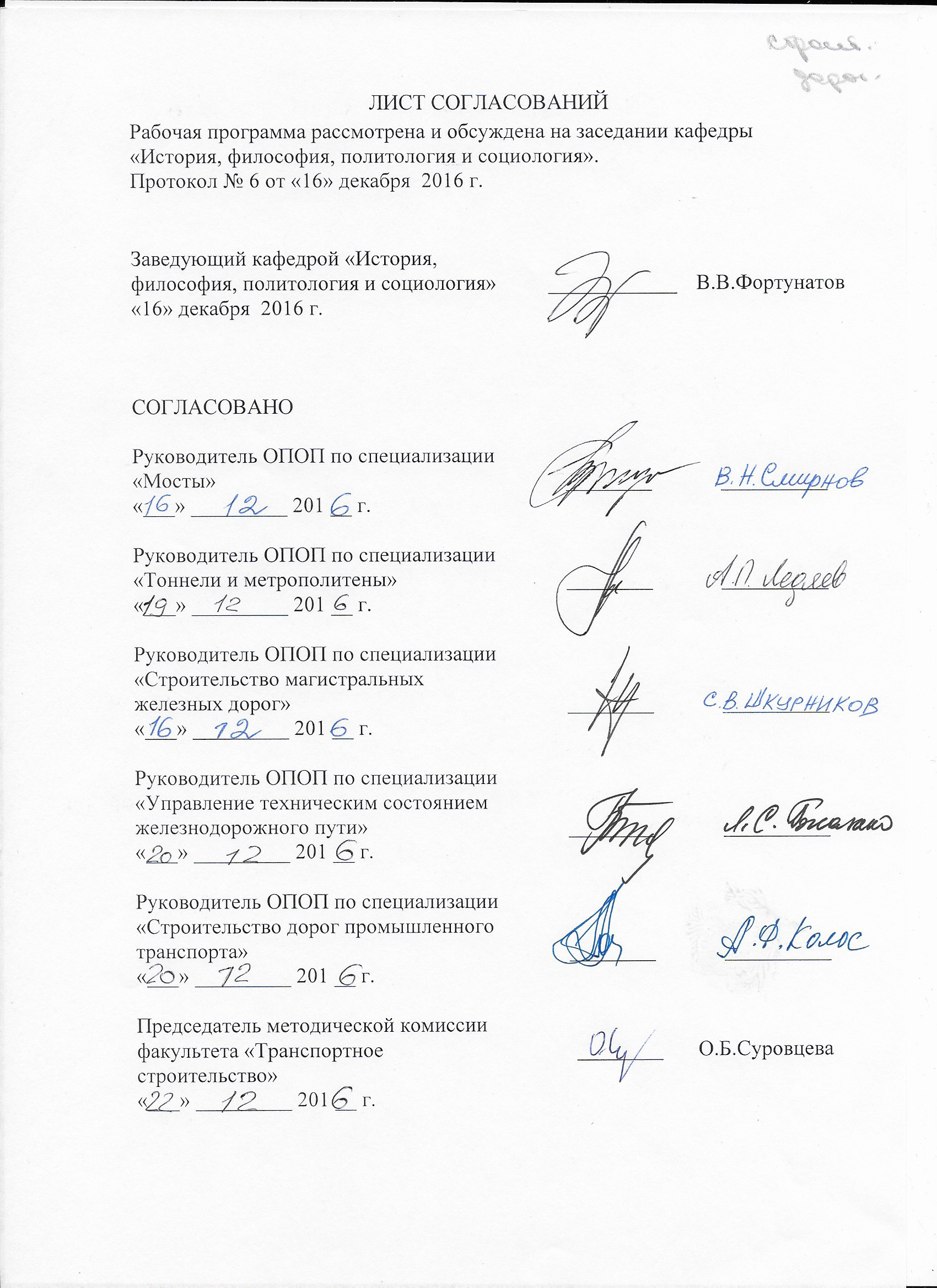 «История, философия, политология и социология».  Протокол № 6 от «16» декабря  2016 г.1. Цели и задачи дисциплиныРабочая программа составлена в соответствии с ФГОС, утвержденным приказом Министерства образовании и науки Российской Федерации от 12.09.2016 № 1160 по специальности 23.05.06 «Строительство железных дорог, мостов и транспортных тоннелей», по дисциплине «История».Целью изучения дисциплины является формирование у студентов комплексного представления о культурно-историческом своеобразии России, её месте в мировой и европейской цивилизации; формирование систематизированных знаний об основных закономерностях и особенностях всемирно-исторического процесса, с акцентом на изучение истории России; введение в круг исторических проблем, связанных с областью будущей профессиональной деятельности, выработка навыков получения, анализа и обобщения исторической информации.Для достижения поставленной цели решаются следующие задачи: овладение знаниями о движущих силах и закономерностях исторического процесса, месте человека в историческом процессе; политической организации общества;формирование понимания многообразия культур и цивилизаций в их взаимодействии, многовариантности исторического процесса;выработка навыков эффективного поиска и критике информации из различных источников;развитие интереса к отечественному и мировому культурному и научному наследию, его сохранению и преумножению;развитие морально-нравственных качеств личности, толерантности.2. Перечень планируемых результатов обучения по дисциплине, соотнесенных с планируемыми результатами освоения основной профессиональной образовательной программыПланируемыми результатами обучения по дисциплине являются: приобретение знаний, умений, навыков и/или опыта деятельности.В результате освоения дисциплины обучающийся должен:ЗНАТЬ:  - движущие силы и закономерности исторического процесса, этапы исторического развития России, место и роль России в истории человечества и в современном мире - иметь представление об источниках исторических знаний и приемах работы с ними; УМЕТЬ:-  анализировать современные общественные процессы, опираясь на принципы историзма и научной объективности; - самостоятельно анализировать научно-историческую, социально-политическую и научно-популярную информацию;ВЛАДЕТЬ: - навыками уважительного и бережного отношения к историческому наследию и культурным традициям; - навыками толерантного восприятия социальных и культурных различий-  навыками письменного аргументированного изложения собственной точки зрения;- навыками публичной речи, аргументации, ведения дискуссии и полемики.Изучение дисциплины направлено на формирование следующих общекультурных компетенций (ОК): - способность использовать знание базовых ценностей мировой культуры для формирования мировоззренческой позиции и готовность опираться на них в своём личностном и общекультурном развитии; владение культурой мышления, способностью к обобщению, анализу, восприятию информации, постановке цели и выбору путей её достижения (ОК–1);- способность уважительно и бережно относиться к историческому наследию и культурным традициям, умение анализировать и оценивать исторические события и процессы (ОК–4);Область профессиональной деятельности обучающихся, освоивших данную дисциплину, приведена в п. 2.1 общей характеристики ОПОП.Объекты профессиональной деятельности обучающихся, освоивших данную дисциплину, приведены в п. 2.2 общей характеристики ОПОП.»3. Место дисциплины в структуре основной профессиональной образовательной программыДисциплина «ИСТОРИЯ» (Б1.Б.2) относится к базовой части и является обязательной дисциплиной.4. Объем дисциплины и виды учебной работыДля очной формы обучения:Для очно-заочной формы обучения (специализации ««Мосты», «Тоннели и метрополитены»,«Строительство магистральных железных дорог»)Для заочной формы обучения(специализации ««Мосты», «Тоннели и метрополитены»,«Строительство магистральных железных дорог», «Управление техническим состоянием железнодорожного пути») 5. Содержание и структура дисциплины5.1 Содержание дисциплины5.2 Разделы дисциплины и виды занятийДля очной формы обученияДля очно-заочной формы обучения (специализации ««Мосты», «Тоннели и метрополитены»,«Строительство магистральных железных дорог»)Для заочной формы обучения(специализации ««Мосты», «Тоннели и метрополитены»,«Строительство магистральных железных дорог», «Управление техническим состоянием железнодорожного пути»)6. Перечень учебно-методического обеспечения для самостоятельной работы обучающихся по дисциплине7. Фонд оценочных средств для проведения текущего контроля успеваемости и промежуточной аттестации обучающихся по дисциплинеФонд оценочных средств по дисциплине является неотъемлемой частью рабочей программы и представлен отдельным документом, рассмотренным на заседании кафедры и утвержденным заведующим кафедрой.8. Перечень основной и дополнительной учебной литературы, нормативно-правовой документации и других изданий, необходимых для освоения дисциплины8.1 Перечень основной учебной литературы, необходимой для освоения дисциплины1. История: учеб. пособие/ под ред. В.В.Фортунатова. – СПб.: Петербургский государственный университет путей сообщения , 2012. – 417 с. 2. Фортунатов В.В., Голубев А.А. История в таблицах и комментариях: учеб. пособие.– СПб.: Петербургский государственный университет путей сообщения, 2013. – 86 с. 3. Трусова Т.Н., Фирсов А.Г. - Всемирная история: ключевые вопросы: учеб. пособие. – СПб.: ФГБОУ ВПО ПГУПС, 2014. – 66 с. 8.2 Перечень дополнительной учебной литературы, необходимой для освоения дисциплины1. Фортунатов В.В. История: учебное пособие. - СПб.: Питер, 2015. – 464 с. -ibooks.ru. Электронно-библиотечная система [Электронный ресурс]. Режим доступа:  https://ibooks.ru/reading.php?productid=3446212. Кузнецов И.Н. История: учебник для бакалавров /И.Н.Кузнецов. – М.: Издательско-торговая корпорация «Дашков и К», 2013. – 496 с. - Электронно-библиотечная система ЛАНЬ [Электронный ресурс]. Режим доступа:  https://e.lanbook.com/reader/book/56221/#18.3 Перечень нормативно-правовой документации, необходимой для освоения дисциплиныПри освоении данной дисциплины нормативно-правовая документация не используется. 8.4 Другие издания, необходимые для освоения дисциплины1. История: метод. пособие/ под ред. В.В.Фортунатова, А.Г.Фирсова. – СПб.: Петербургский государственный университет путей сообщения, 2014. – 55 с.     2. Фортунатов В.В. История мировых цивилизаций. СПб.: Питер, 2011. – 528 с.3. Российская история/ РАН; Институт российской истории. - М. : Наука, 1957 - . - индекс 70404. - Выходит раз в два месяца.4. Вопросы истории / Гл. ред. А. А. Искендеров. - М. : Редакция журнала "Вопросы истории", 1926 - . Выходит ежемесячно.5. Родина: Исторический иллюстрированный журнал/ Правительство РФ; Администрация Президента РФ. - М., 1989 - Выходит ежемесячно. 6. Новая и новейшая история/ Гл. ред. Севостьянов Г. Н. ; Российская Академия наук; Институт Всеобщей Истории. - М. : Наука, 1957 -.  Выходит раз в два месяца.9. Перечень ресурсов информационно-телекоммуникационной сети «Интернет», необходимых для освоения дисциплиныЛичный кабинет обучающегося  и электронная информационно-образовательная среда [Электронный ресурс]. Режим доступа:  http://sdo.pgups.ru (для доступа к полнотекстовым документам требуется авторизация).  Хронос. Всемирная история в интернете. [Электронный ресурс].- Режим доступа: http://www.hrono.ru, свободный. — Загл. с экрана.Электронно-библиотечная система ibooks.ru [Электронный ресурс]. Режим доступа:  http://ibooks.ru/ — Загл. с экрана.Электронно-библиотечная система ЛАНЬ [Электронный ресурс]. Режим доступа:  https://e.lanbook.com/books — Загл. с экрана.10. Методические указания для обучающихся по освоению дисциплиныПорядок изучения дисциплины следующий:Освоение разделов дисциплины производится в порядке, приведенном в разделе 5 «Содержание и структура дисциплины». Обучающийся должен освоить все разделы дисциплины с помощью учебно-методического обеспечения, приведенного в разделах 6, 8 и 9 рабочей программы. Для формирования компетенций обучающийся должен представить выполненные типовые контрольные задания или иные материалы, необходимые для оценки знаний, умений, навыков и (или) опыта деятельности, предусмотренные текущим контролем (см. фонд оценочных средств по дисциплине).По итогам текущего контроля по дисциплине, обучающийся должен пройти промежуточную аттестацию (см. фонд оценочных средств по дисциплине).11. Перечень информационных технологий, используемых при осуществлении образовательного процесса по дисциплине, включая перечень программного обеспечения и информационных справочных системПеречень информационных технологий, используемых при осуществлении образовательного процесса по дисциплине:  - технические средства (персональные компьютеры, проектор); - методы обучения с использованием информационных технологий ( демонстрация мультимедийных материалов) - электронная информационно-образовательная среда Петербургского государственного университета путей сообщения Императора Александра I [Электронный ресурс]. Режим доступа: http://sdo.pgups.ru;Дисциплина обеспечена необходимым комплектом лицензионного программного обеспечения, установленного на технических средствах, размещенных в специальных помещениях и помещениях для самостоятельной работы в соответствии с расписанием занятий.12. Описание материально-технической базы, необходимой для осуществления образовательного процесса по дисциплине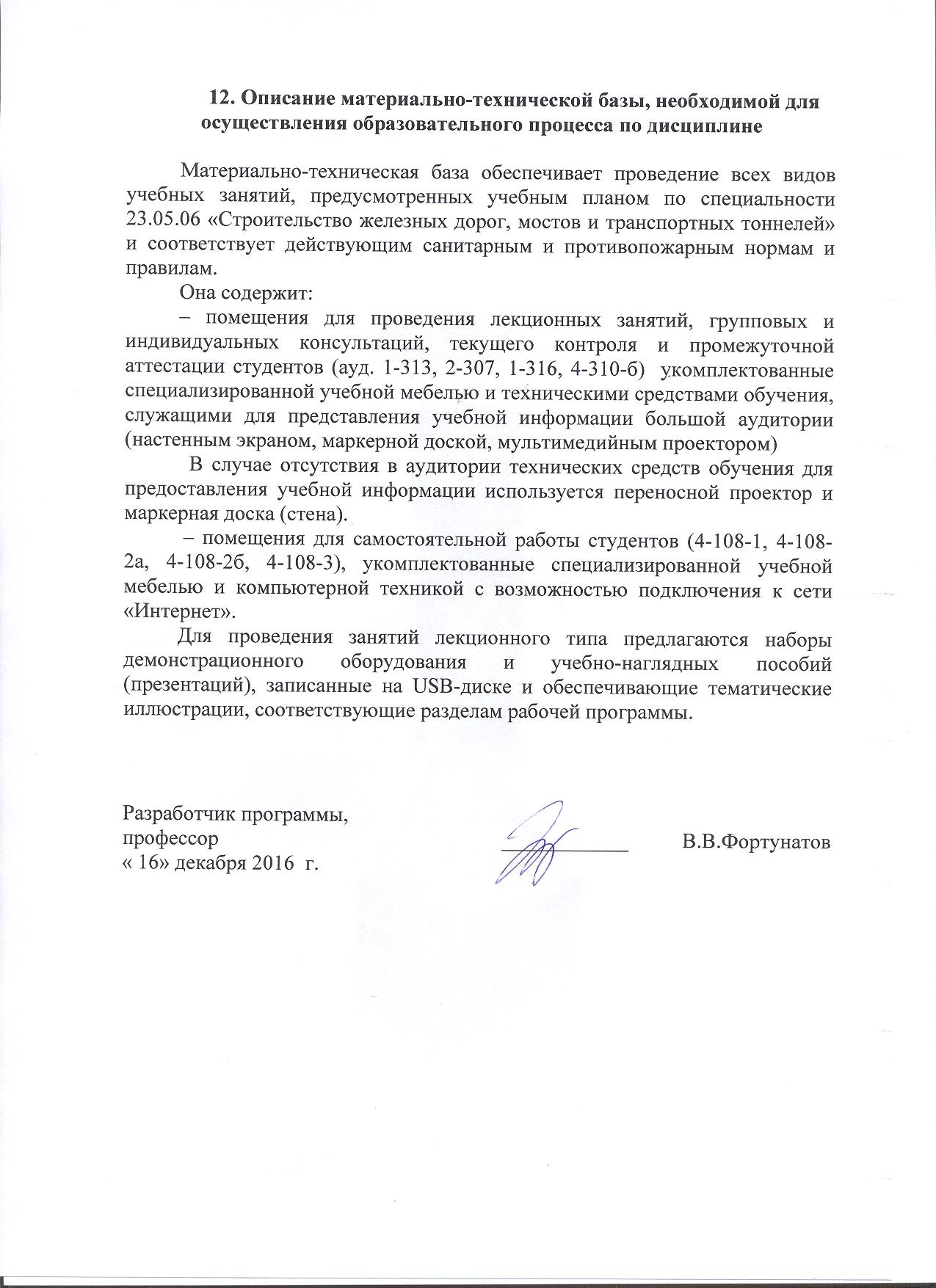 Материально-техническая база обеспечивает проведение всех видов учебных занятий, предусмотренных учебным планом по специальности 23.05.06 «Строительство железных дорог, мостов и транспортных тоннелей» и соответствует действующим санитарным и противопожарным нормам и правилам.Она содержит:– помещения для проведения лекционных занятий, групповых и индивидуальных консультаций, текущего контроля и промежуточной аттестации студентов (ауд. 1-313, 2-307, 1-316, 4-310-б)  укомплектованные специализированной учебной мебелью и техническими средствами обучения, служащими для представления учебной информации большой аудитории (настенным экраном, маркерной доской, мультимедийным проектором) В случае отсутствия в аудитории технических средств обучения для предоставления учебной информации используется переносной проектор и маркерная доска (стена). – помещения для самостоятельной работы студентов (4-108-1, 4-108-2а, 4-108-2б, 4-108-3), укомплектованные специализированной учебной мебелью и компьютерной техникой с возможностью подключения к сети «Интернет».Для проведения занятий лекционного типа предлагаются наборы демонстрационного оборудования и учебно-наглядных пособий (презентаций), записанные на USB-диске и обеспечивающие тематические иллюстрации, соответствующие разделам рабочей программы.Заведующий кафедрой ____________«___» _________ 201 __ г.Заведующий кафедрой ____________«___» _________ 201 __ г.Заведующий кафедрой ____________«___» _________ 201 __ г.Заведующий кафедрой «История, философия, политология и социология»____________В.В.Фортунатов«16» декабря  2016 г.СОГЛАСОВАНОРуководитель ОПОП по специализации «Мосты»__________________«___» _________ 201 __ г.Руководитель ОПОП по специализации «Тоннели и метрополитены»__________________«___» _________ 201 __ г.Руководитель ОПОП по специализации «Строительство магистральных железных дорог»__________________«___» _________ 201 __ г.Руководитель ОПОП по специализации «Управление техническим состоянием железнодорожного пути»__________________«___» _________ 201 __ г.Руководитель ОПОП по специализации «Строительство дорог промышленного транспорта»__________________«___» _________ 201 __ г.Председатель методической комиссии факультета «Транспортное строительство»__________О.Б.Суровцева«___» _________ 201 __ г.Вид учебной работыВсего часовСеместрВид учебной работыВсего часов11Контактная работа (по видам учебных занятий)В том числе:лекции (Л)практические занятия (ПЗ)лабораторные работы (ЛР)361818-361818-361818-Самостоятельная работа (СРС) (всего)363636Форма контроля знанийЗЗЗОбщая трудоемкость: час / з.е.72/272/272/2Вид учебной работыВсего часовСеместрВид учебной работыВсего часов2Контактная работа (по видам учебных занятий)В том числе:лекции (Л)практические занятия (ПЗ)лабораторные работы (ЛР)321616-321616-Самостоятельная работа (СРС) (всего)4040Форма контроля знанийЗЗОбщая трудоемкость: час / з.е.72/272/2Вид учебной работыВсего часовКурсВид учебной работыВсего часов11Контактная работа (по видам учебных занятий)В том числе:лекции (Л)практические занятия (ПЗ)лабораторные работы (ЛР)844-844-844-Самостоятельная работа (СРС) (всего)606060Контроль444Форма контроля знанийКЛР, ЗКЛР, ЗКЛР, ЗОбщая трудоемкость: час / з.е.72/272/272/2№ п/пНаименование раздела дисциплиныСодержание раздела1.История в системе социально-гуманитарных наук. Основы методологии исторической науки.Место истории в системе наук. Объект и предмет исторической науки. Сущность, формы, функции исторического знания. История России – неотъемлемая часть всемирной истории: общее и особенное в историческом развитии. Основные направления современной исторической науки. 2.Исследователь и исторический источник. Становление и развитие историографии как научной дисциплины. Способы и формы получения, анализа и сохранения исторической информации. 3. Особенности становления государственности в России и миреРазные типы общностей в догосударственный период. Специфика цивилизаций (государство, общество, культура) Древнего Востока и античности.Территория России в системе Древнего мира. Великое Переселение народов в III-VI веках. Проблемы этногенеза и ранней истории славян в исторической науке.Падение Римской империи. Варварские королевства. Восточные славяне в древности (VIII-IX вв.) Образование Древнерусского государства. Проблема особенностей социального строя Древней Руси. Эволюция древнерусской государственности в XI-XII вв. Социально-экономическая и политическая структура русских земель периода политической раздробленности. Принятие христианства. Международные связи и культура древнерусских земель. Пути сообщения Древней Руси.4.Русские земли в XIII-XV веках и европейское средневековье.Средневековье как стадия исторического процесса.  Роль религии и духовенства в средневековых обществах Запада и Востока. Централизация и формирование национальной культуры.Монгольские завоевания XIII в. Образование монгольской державы. Ордынское нашествие; иго и дискуссия о его роли в становлении Русского государства. Александр Невский.Объединение княжеств Северо-Восточной Руси вокруг Москвы. Процесс централизации в законодательном оформлении. Судебник 1497 г. Формирование дворянства как опоры центральной власти.5.Россия в XVI-XVII веках в контексте развития европейской цивилизации.Великие географические открытия и начало Нового времени в Западной Европе. Эпоха Возрождения. Реформация и её экономические, политические, социокультурные причины. Абсолютная монархия и национальное государство.Правление Ивана Грозного в России.  «Смутное время».Земский собор 1613 г. Воцарение династии Романовых. Соборное уложение 1649 г.: юридическое закрепление крепостного права и сословных функций. Боярская Дума. Земские соборы. Церковный раскол; его социально-экономическая сущность и последствия. Особенности сословно-представительной монархии в России. Развитие русской культуры.6. Россия и мир в XVIII-XIX веках: попытки модернизации и промышленный переворотXVIII в. в европейской и мировой истории. Эпоха Просвещения. Петр I: основные направления «европеизации» страны. Освещение петровских реформ в современной отечественной историографии. «Просвещенный абсолютизм» в России. Формирование колониальной системы и мирового капиталистического хозяйства. Развитие мануфактурного производства. Промышленный переворот в Европе и России: общее и особенное.Европейские революции XVIII-XIX вв. Формирование европейских наций. Война за независимость североамериканских колоний. Секуляризация сознания и развитие науки. Попытки реформирования политической системы России в первой половине XIX в.  Крестьянский вопрос: этапы решения. Отмена крепостного права и её итоги. Политические преобразования 60-70-х гг. Международное положение и внешняя политика России XIX в. Русская культура в XIX в.Основание Института инженеров путей сообщения. Царскосельская железная дорога. Строительство дороги Санкт-Петербург – Москва.7.Россия и мир в XX веке.Экономическое развитие России в конце XIX- нач. XX вв. Первая российская революция. I мировая война: предпосылки, ход, итоги. Версальская система международных отношений. Февральская революция в России. Октябрь 1917 г. Гражданская война и интервенция. Формирование нового строя в Советской России в 1920-1930-е гг.Капиталистическая мировая экономика в межвоенный период. Альтернативные пути выхода из кризиса. Советская внешняя политика. Современные споры о международном кризисе 1939-1941 гг.Предпосылки и ход Второй мировой войны. Решающий вклад Советского Союза в разгром фашизма. «Холодная война» и гонка вооружений (1945-1991). Научно-техническая революция и ее влияние на ход мирового общественного развития. Доминирующая роль США в мировой экономике. Реформаторские поиски в советском руководстве во второй половине 1950-х- 1980-х гг.  Цели и основные этапы «перестройки» в экономическом и политическом развитии СССР. «Новое политическое мышление» и изменение геополитического положения СССР. Распад КПСС и СССР. Россия в 1990-е годы. 8.Россия и мир в XXI веке.Глобализация мирового экономического, политического и культурного пространства. Повышение роли КНР в мировой экономике и политике. Роль Российской Федерации в современном мировом сообществе. Региональные и глобальные интересы России.Россия в начале XXI века. Современные проблемы человечества и роль России в их решении. № п/пНаименование раздела дисциплиныЛПЗЛРСРС1.История в системе социально-гуманитарных наук. Основы методологии исторической науки.11-22.Исследователь и исторический источник.11-23.Особенности становления государственности в России и мире44-64.Русские земли в XIII-XV веках и европейское средневековье.22-45.Россия в XVI-XVII веках в контексте развития европейской цивилизации.22-66.Россия и мир в XVIII-XIX веках: попытки модернизации и промышленный переворот.22-67.Россия и мир в XX веке.44-68.Россия и мир в XXI веке.22-4ИтогоИтого1818-36№ п/пНаименование раздела дисциплиныЛПЗЛРСРС1.История в системе социально-гуманитарных наук. Основы методологии исторической науки.11-22.Исследователь и исторический источник.11-23.Особенности становления государственности в России и мире22-64.Русские земли в XIII-XV веках и европейское средневековье.22-45.Россия в XVI-XVII веках в контексте развития европейской цивилизации.22-66.Россия и мир в XVIII-XIX веках: попытки модернизации и промышленный переворот.22-87.Россия и мир в XX веке.44-88.Россия и мир в XXI веке.22-4ИтогоИтого1616-40№ п/пНаименование раздела дисциплиныЛПЗЛРСРС1.История в системе социально-гуманитарных наук. Основы методологии исторической науки.0,50,5-42.Исследователь и исторический источник.0,50,5-43.Особенности становления государственности в России и мире0,50,5-104.Русские земли в XIII-XV веках и европейское средневековье.0,50,5-85.Россия в XVI-XVII веках в контексте развития европейской цивилизации.0,50,5-86.Россия и мир в XVIII-XIX веках: попытки модернизации и промышленный переворот.0,50,5-87.Россия и мир в XX веке.0,50,5-108.Россия и мир в XXI веке.0,50,5-8ИтогоИтого44-60№ п/пНаименование разделаПеречень учебно-методического обеспечения1.История в системе социально-гуманитарных наук. Основы методологии исторической науки.      История: учебное пособие/ под ред. В.В.Фортунатова. – СПб.: ПГУПС, 2012. – С.6-10.      История: метод. пособие/ под ред. В.В.Фортунатова, А.Г.Фирсова. – СПб.: ПГУПС, 2014. – С.5-8.2.Исследователь и исторический источник.     История: учебное пособие/ под ред. В.В.Фортунатова. – СПб.: ПГУПС, 2012. – С.10-13.     История: метод. пособие/ под ред. В.В.Фортунатова, А.Г.Фирсова. – СПб.: ПГУПС, 2014. – С.5-8.3.Особенности становления государственности в России и мире    История: учебное пособие/ под ред. В.В.Фортунатова. – СПб.: ПГУПС, 2012. – С.13-59.    История: метод. пособие/ под ред. В.В.Фортунатова, А.Г.Фирсова. – СПб.: ПГУПС, 2014. – С.8-12, 35-39.     4.Русские земли в XIII-XV веках и европейское средневековье.    История: учебное пособие/ под ред. В.В.Фортунатова. – СПб.: ПГУПС, 2012. – С.70-106.    История: метод. пособие/ под ред. В.В.Фортунатова, А.Г.Фирсова. – СПб.: ПГУПС, 2014. – С.12-15, 41-43.      5.Россия в XVI-XVII веках в контексте развития европейской цивилизации.   История: учебное пособие/ под ред. В.В.Фортунатова. – СПб.: ПГУПС, 2012. – С.106-136.   История: метод. пособие/ под ред. В.В.Фортунатова, А.Г.Фирсова. – СПб.: ПГУПС, 2014. – С.15-17 30.    6.Россия и мир в XVIII-XIX веках: попытки модернизации и промышленный переворот.    История: учебное пособие/ под ред. В.В.Фортунатова. – СПб.: ПГУПС, 2012. – С.137-216.    История: метод. пособие/ под ред. В.В.Фортунатова, А.Г.Фирсова. – СПб.: ПГУПС, 2014. – С.18-21, 44-45.    7.Россия и мир в XX веке.  История: учебное пособие/ под ред. В.В.Фортунатова. – СПб.: ПГУПС, 2012. – С.217-393.   История: метод. пособие/ под ред. В.В.Фортунатова, А.Г.Фирсова. – СПб.: ПГУПС, 2014. – С.21-30, 46-48.    8.Россия и мир в XXI веке.   История: учебное пособие/ под ред. В.В.Фортунатова. – СПб.: ПГУПС, 2012. – С.400-413.   История: метод. пособие/ под ред. В.В.Фортунатова, А.Г.Фирсова. – СПб.: ПГУПС, 2014. – С.31-34, 49-54.   Разработчик программы, профессор____________В.В.Фортунатов« 16» декабря 2016  г.